Smarter Balanced Test:  HELP sheet for students                                                                          *this handout cannot be used during testSmarter Balanced Test Rules                                                                                            *this handout cannot be used during testBasic Test RulesYou cannot skip questions. (You can flag [mark] a question for review and return to it later.)You must answer all questions on a page before moving on to the next page. Some pages contain multiple questions. You may need to use the vertical scroll bar to view all questions on a page.You may review past questions and change your answer (see Pause Rules below).Pause RulesAsk Test Administrator for permission to pause test. You will be presented with a warning message asking you to verify that you want to pause the test. If your test is paused for less than 20 minutes, you can review questions you already answered.If your test is paused for more than 20 minutes, you cannot review questions you already answered. When you resume the test, you will see the first page that has unanswered questions.If your test is idle for 20 minutes, the system will automatically pause the test and log you out.All answers are saved immediately; you do not lose them when test is paused. For Performance Tasks:  you have no pause limit. You may pause the test for as long as you need to. Navigation RulesYou cannot move forward in the test until all questions on the current page have been answered.You can navigate to any available test page by clicking the [Back] or [Next] buttons or selecting a page from the "Questions" drop-down list at the top of the page.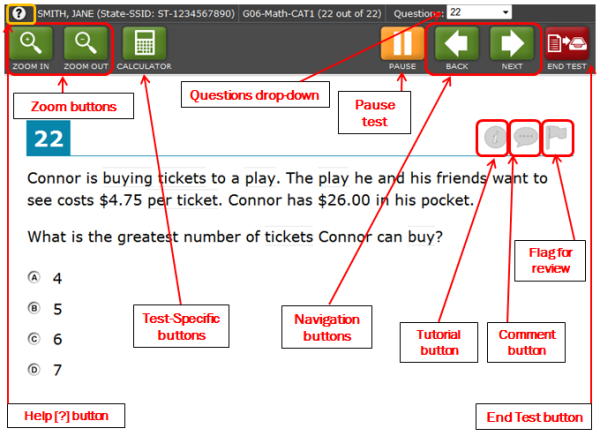 ToolsDESCRIPTIONHelp [?] buttonThe [?] button at the top left will open this Test Information and Help page.Zoom buttonsUse the [Zoom In] button to make the text and images bigger. Use the [Zoom Out] button to make the text and images smaller. There are four zoom levels.Calculator buttonClick the [Calculator] button to open the calculator. 
Questions drop-down listClick the box next to "Questions" to pick a test question or page to go back to. If you flagged a question for review, the word "marked" will appear next to the question number(s). For information about flagging questions, see "Flag (Mark for Review)" below.Save buttonThis button lets you save technology-enhanced questions. This is an optional feature. If you do not click this button, your answers will still be saved. 
Note: This button will not appear on pages that have only selected-response questions.Pause buttonThis button lets you pause the test. When you pause the test, you will be logged out. (All your answers will be saved.)Navigation buttonsClick the [Back] button to go back to the previous page.Click the [Next] button to go to the next page. You can only go to the next page after you answer all the questions on the page you are looking at.End Test buttonThis button appears after you answer all test questions. Click this button to start to submit your test.Stimulus Expansion ToolSome pages have a passage or activity on the left side of the screen. You can make this section bigger so that it's easier to read. To make the left section bigger, click the blue arrow icon [+ →]. The passage or activity will take up most of the screen.To make the left section smaller again, click the orange arrow icon [- ←]. Flag (Mark for Review)Each question has a flag icon. If you want to remind yourself to come back to the question later, click the flag. (The flag will turn dark blue and show a check mark. The Questions box at the top of the page will say "marked" next to each question you flag.)GlossarySome words or phrases have a border around them. You can click these words to open the glossary. HighlighterUse this tool to highlight a section of text in a passage or test question. The highlight color is yellow. You cannot highlight answer options. On computers: Select text on the screen and then right-click with the mouse. A menu will open. Select [Highlight]. The selected text will become yellow.On tablets: Select text on the screen and then tap on the [Menu] button in the upper left corner. A menu will open. Select [Highlight]. The selected text will become yellow.Note: Text in images cannot be highlighted. NotepadEach question has a notepad that allows you to save a note or comment about the question. To open the notepad, click the thought bubble [....] button. StrikethroughFor selected-response questions, you can “cross out” an option. This may help you focus on what you think may be the right answer. On computers: Right-click on one of the options and choose [Strikethrough].On tablets: Tap on an option and then tap on the [Menu] button in the upper left corner. A menu will open. Select [Strikethrough]. TutorialEach test question has a video tutorial. The tutorial explains how to answer that type of question. Click the round [ i ] button to open the video. The video will begin playing. 